MET BOARD OF TRUSTEESFostering Support of Mathematics Learning in Multilingual Classrooms Grant (Pre-K–12)Supported by the TODOS and NCTMApplicant:_______________________________ #___________ City/State___________________________ Amt req:____________REQUIRED INCLUSIONSEvaluator(s): ______________________________________________________________________________Strengths: __________________________________________________________________________________________________________________________________________________________________________________________________________________________________________________________________Weaknesses: _______________________________________________________________________________________________________________________________________________________________________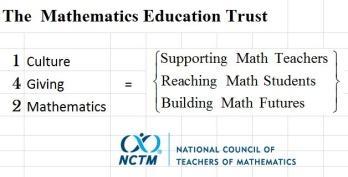 Recommendations: __________________________________________________________________________________________________________________________________________Recommended Action:Definitely fund   ________	Possibly fund   ________	Do not fund   _______REQUIRED ITEMSYESNOComplete proposal cover page, including NCTM Pre-K–12 school membership number with applicant’s signatureProposal with clear objectives and timelineBudget (no funding for staff travel or equipment)Documentation of Background and Experience (résumé, teaching assignments, etc.)Principal’s letter of supportAll of the above must be present for the grant application to be further evaluated.II.  PROPOSAL Max pointsScoreNeed and ContextClearly communicate the rationale for your project aligned with the purposes of this grant (i.e., supporting mathematics teaching that integrates culture and language). What needs are you aiming to address, and why?5Provide school-specific data relevant to the needs and goals of your project (e.g., urban/rural/suburban context, demographics, academic mathematics performance, access to professional development).5PlanDescribe the proposed goals and related action plan for the project including staff development plan, mathematics content focus, the role of culture and language in teaching mathematics, the number of teachers and students affected, and its impact on performance.5Describe how the project’s specific professional development plan will meet the identified needs.5Outcomes5. Describe the anticipated impact on project teachers and the assessment plan to measure impact on project teachers. In other words, how will you gauge success?56. Describe how you expect to assess the project’s impact on students’ learning of mathematics content.5III.  BUDGET Max pointsScoreInclude an itemized and realistic budget with justification for each line item.5IV. PRINCIPAL’S LETTER Max pointsScoreCommunicates ability of grantee, faculty, staff, or students to achieve proposed goals (not a letter of recommendation).5Include administrative commitment (funds, time, space, resources, etc.).5Total Score45